ЖИТОМИРСЬКИЙ АПЕЛЯЦІЙНИЙ СУДН А К А З 06.09.2021                                      м. Житомир                                     № 77-о/дПро оголошення конкурсу           Відповідно до статті 155 Закону України «Про судоустрій і статус суддів»  від 02 червня 2016 року № 1402-VІІІ, Закону України «Про державну службу» від 10.12.2015 №889-VIII, Порядку проведення конкурсу на зайняття посад державної служби, затвердженого постановою Кабінету Міністрів України від 25.03.2016 № 246 (зі змінами), Положення про проведення конкурсів для призначення на посади державних службовців у судах, органах та установах системи правосуддя, затвердженого рішенням Вищої ради правосуддя від 05.09.2017 № 2646/0/15-17 (зі змінами), НАКАЗУЮ:1.Оголосити конкурс на посади на період заміщення тимчасово відсутніх державних службовців категорії «В» - секретарів судового засідання відділу організаційного забезпечення розгляду цивільних справ Житомирського апеляційного суду (на період відпустки для догляду за дитиною до досягнення нею трирічного віку основного працівника або до дня фактичного виходу її із зазначеної відпустки) -  2 посади. 2.Затвердити умови проведення конкурсу на посади на період заміщення тимчасово відсутніх державних службовців категорії «В»:- секретаря судового засідання відділу організаційного забезпечення розгляду цивільних справ Житомирського апеляційного суду (на період відпустки для догляду за дитиною до досягнення нею трирічного віку секретаря судового засідання  Драч Т.А. або до дня фактичного виходу її із зазначеної відпустки)  (Додаток 1);- секретаря судового засідання відділу організаційного забезпечення розгляду цивільних справ Житомирського апеляційного суду (на період відпустки для догляду за дитиною до досягнення нею трирічного віку секретаря судового засідання Гайдамащук Т.В. або до дня фактичного виходу її із зазначеної відпустки) (Додаток 2).3. Відділу з питань персоналу суду розмістити наказ про оголошення конкурсу та умови його проведення на Єдиному порталі вакансій державної служби та на офіційному вебсайті Житомирського апеляційного суду.       4. Контроль за виконанням цього наказу залишаю за собою.Керівник апарату суду                                                                Т.П.Павлюк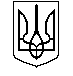 